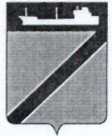 ПОСТАНОВЛЕНИЕАДМИНИСТРАЦИИ ТУАПСИНСКОГО ГОРОДСКОГО ПОСЕЛЕНИЯ               ТУАПСИНСКОГО РАЙОНА от  03.03.2021                                                № 141г. ТуапсеО внесении изменения  в постановление администрации Туапсинского городского поселения от 31 августа 2020  года № 800 «Об утверждении квалификационных требований к направлению и квалификации профессионального образования для замещения должностей муниципальной службы администрации Туапсинского городского поселения» 	В соответствии с Законом Краснодарского края от 8 июня 2007 года №1244-КЗ «О муниципальной службе в Краснодарском крае», Законом Краснодарского края от 3 мая 2012 года №2490-КЗ «О типовых квалификационных требованиях для замещения должностей муниципальной службы в Краснодарском крае» п о с т а н о в л я ю:	1. Внести в постановление администрации Туапсинского городского поселения от 31 августа 2020  года № 800 «Об утверждении квалификационных требований к направлению и квалификации профессионального образования для замещения должностей муниципальной службы администрации Туапсинского городского поселения следующее изменение:	1.1. пункт 19 раздела 2. «Ведущие должности муниципальной службы» приложения изложить в редакции согласно приложению.	2. Начальнику управления делами администрации Туапсинского городского поселения Миля В.В. в течение десяти рабочих дней  со дня обнародования настоящего постановления внести соответствующие изменения в должностную инструкцию главного специалиста (по оргработе) управления  делами в соответствии с настоящим постановлением.	3. Общему  отделу администрации Туапсинского городского поселения (Кот А.И.) обнародовать настоящее постановление  в установленном порядке.	4. Контроль за выполнением настоящего постановления оставляю за собой.5. Постановление вступает в силу со дня его официального обнародования.Глава Туапсинскогогородского поселенияТуапсинского района                                                                      С.В. Бондаренко ПриложениеУТВЕРЖДЕНЫпостановлением администрацииТуапсинского городского поселения        от  03.03.2021  № 141Квалификационные требования к уровню профессионального образования, стажу муниципальной службы и стажу работы по специальности, направлению подготовки, необходимым для замещения должностей муниципальной службы администрации Туапсинского городского поселения ____Начальник общего отдела                                                                                                                         А.И. Кот№ п/пДолжности муниципальной службы по группамКвалификационные требованияКвалификационные требованияКвалификационные требования№ п/пДолжности муниципальной службы по группамУровень профессионального образования. Стаж муниципальной службы или стаж работы по специальностиНаправление подготовкиКвалификация                                          2. Ведущие  должности муниципальной службы                                          2. Ведущие  должности муниципальной службы                                          2. Ведущие  должности муниципальной службы                                          2. Ведущие  должности муниципальной службы                                          2. Ведущие  должности муниципальной службы19.Главный специалист (по оргработе) управления деламиВысшее профессиональноеБез предъявления требований по стажуЮриспруденцияГосударственное и муниципальное управлениеПедагогика ПедагогикаПедагогикаЮристБакалавр юриспруденцииМенеджерУчитель русского языка и литературыУчитель истории и обществознанияУчитель начальных классов